                   Colegio Cristiano Emmanuel 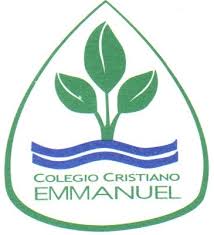 Músic	     Música                   NM2 Segundo MedioRUTA DE TRABAJO1.- Semana 12-16 Abril2.- Dudas o consultas a: Claudia Coñuecar correo: cconuecar@emmanuel.cl      Teléfono: +569789615023.- Esta semana trabajamos la Unidad 2 “Música en espacios privados: Música y publicidad”  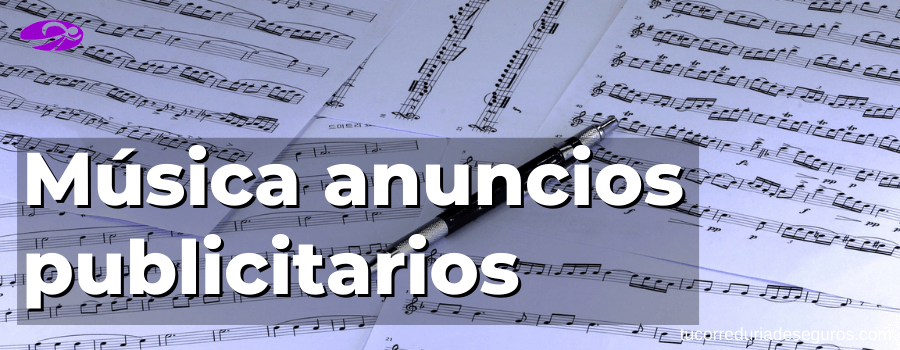 4.- Las notas del juego “Kahoot” se encuentran cada semana en la página del colegio. Los estudiantes que no puedan acceder al juego se les entregará una evaluación alternativa a través de formulario Google.5.- Esta semana se entrega la tarea voluntaria de “Música en el supermercado” se le asigna 1 punto. También se entrega la tarea voluntaria de buscar un anuncio publicitario en internet (0,4 décimas). Se habilitan los buzones de tareas.